Volcano Word Bank 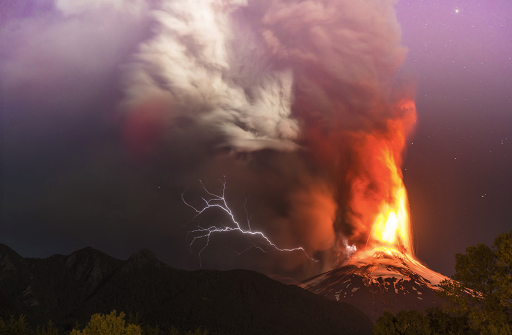 WordPhraseSentenceExplodeEruptChaosDangerFuryFierceDeadlyDestroy Catastrophe Death MaliciousMalevolent Ancient Monstrous Vicious MenacingFurious Malice  FumesSmokeAshSmoulderingTowering majesticallyDominating the landscape Guttural rumbling echoing  Overseeing its treacherous territory Deafening boomDeath rained from the skyRose up malevolently Looming ominously Choking fumesFountain of fireBlack hazeHissing steam Cauldron of doomShrouded in mistPierced the skySlashed the landErupted in sharp peaksHuge and hostileSmoke risingAsh tumblingLava spewing Hurtling scorched rock and ash into the airChoking the air with its impenetrable, sinister fumesThe world trembled and shook viciously signifying dangerBlack clouds blocked out the sun, and darkness fellBoulders cascaded down, destroying everything in their path.A deafening boom echoed around the barren landscape Red hot lava cascading down, a fiery tongue eating the worldA silent watchmen ready for actionEnveloped in thick, deadly clouds like a  funeral cloak The world was split and cracked by the power of natureAsh drifted down and covered the world like a suffocating blanketLava descended, winding its way down the barren and hostile land